СОВЕТ  ДЕПУТАТОВСЕЛЬСКОГО  ПОСЕЛЕНИЯ  ДЕМШИНСКИЙ  СЕЛЬСОВЕТ Добринского  муниципального  района Липецкой областиРоссийской Федерации45-я сессия V-го созыва                                                         РЕШЕНИЕ        10.07.2018                              с. Демшинка                                   № 160  -рсО внесении изменений в Генеральный план сельского поселения Демшинский сельсовет Добринского муниципального района Липецкой области      Рассмотрев проект  изменений в Генеральный план сельского поселения Демшинский сельсовет Добринского муниципального района Липецкой области, представленный главой администрации сельского поселения Демшинский  сельсовет, в целях приведения нормативного правового акта в соответствие с действующим законодательством Российской Федерации, руководствуясь Градостроительным кодексом Российской Федерации, Федеральным законом от 6 октября 2003 года № 131-ФЗ «Об общих принципах организации местного самоуправления в Российской Федерации», Уставом сельского поселения Демшинский сельсовет, учитывая протокол публичных слушаний, заключения о результатах публичных слушаний, решение постоянной комиссии по правовым вопросам, местному самоуправлению, работе с депутатами и делам семьи, детства, молодежи, Совет депутатов сельского поселения Демшинский сельсоветРЕШИЛ:1. Принять изменения в Генеральный план сельского поселения Демшинский сельсовет Добринского муниципального района Липецкой области, (прин. решением Совета депутатов сельского поселения Демшинский сельсовет Добринского муниципального района Липецкой области Российской Федерации от 21.04.2015 № 231-рс, в ред. решений № 117-рс)  (прилагаются).2. Направить указанный нормативный правовой акт главе сельского поселения Демшинский сельсовет для подписания и официального обнародования.3. Настоящее решение вступает в силу со дня его обнародования. Председатель Совета депутатовсельского поселенияДемшинский сельсовет                                                     А. И. ДвуреченскихУтверждены решением Совета депутатов сельского поселения Демшинский сельсовет от 10.07.2018г. № 160 -рс Изменения в Генеральный план сельского поселения Демшинский сельсовет Добринского муниципального района Липецкой области (прин. решением Совета депутатов сельского поселения Демшинский сельсовет Добринского муниципального района Липецкой области Российской Федерации от 21.04.2015 № 231-рс, в ред. решения № 117-рс) Состав внесения изменений (Изменения внесены по постановлению администрации  сельского поселения Демшинский  сельсовет Добринского муниципального района Липецкой области Российской Федерации  № 16 от 07.03.2018 г.)Содержание измененийВведениеГенеральный план сельского поселения Демшинский сельсовет  утвержден решением Совета депутатов сельского поселения Демшинский сельсовет от 28.05.2015 г. №231-рс.Решением Совета депутатов сельского поселения Демшинский сельсовет от 11.12.2017г.  №117-рс утверждены изменения в Генеральный план.Основанием для внесения настоящих изменений является постановление администрации сельского поселения Демшинский сельсовет Добринского муниципального района Липецкой области Российской Федерации № 16 от 07.03.2018 г.Глава 1 Обоснование внесения изменений в генеральный план  Необходимость внесения изменений в генеральный план вызвана:-  уточнением кадастровых номеров земельных участков.Глава 2 Внесение изменений в положение о территориальном планированииТекстовая частьВезде по тексту:- Кадастровый номер 48:04:01750703:7 заменить на 48:04: 1750703:7;- Кадастровый номер 48:04:01750703:8 заменить на 48:04:1750703:8;- Кадастровый номер 48:04:01750703:10 заменить на 48:04: 1750703:10.Графическая часть.Изменения в графическую часть не требуются.Глава 3 Внесение изменений в материалы по обоснованиюТекстовая часть.  Изменения в текстовую часть не требуются.Графическая часть.Изменения в графическую часть (существующее положение) не требуются.Глава сельского поселения Демшинский сельсовет                                                   А.И. Двуреченских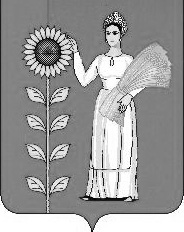 НаименованиеПримечаниеВнесение изменений в генеральный план сельского поселения Демшинский сельсовет Липецкого муниципального района Липецкой области Российской ФедерацииВнесение изменений в генеральный план сельского поселения Демшинский сельсовет Липецкого муниципального района Липецкой области Российской ФедерацииТекстовая частьГенеральный план сельского поселения Демшинский сельсовет Добринского муниципального района Липецкой области  Российской ФедерацииКнига 1. Положение о территориальном планировании.Книга 2. Материалы по обоснованию.Книга 3. Перечень основных факторов риска возникновения чрезвычайных ситуаций природного и техногенного характера.Изменения внесены Графическая часть 1. Вариант для служебного пользованияЛист 4.  Карта функционального зонирования, транспортной инфраструктуры, планируемых границ населенных пунктов и планируемого размещения объектов федерального, регионального и местного значения на территории сельского поселения Демшинский сельсовет.Изменения не требуютсяГрафическая часть 1. Вариант для служебного пользованияЛист 5. Карта функционального зонирования, транспортной инфраструктуры и планируемого размещения объектов федерального, регионального и местного значения на территории населенных пунктов. с. Демшинка,  д. Панино-Липецкое, д. Александровка 1-я, д. Наливкино, д. Большие ОтрожкиИзменения не требуютсяГрафическая часть 2. Вариант для открытой публикацииЛист 4.  Карта функционального зонирования, транспортной инфраструктуры, планируемых границ населенных пунктов и планируемого размещения объектов федерального, регионального и местного значения на территории сельского поселения Демшинский сельсовет.Изменения не требуютсяГрафическая часть 2. Вариант для открытой публикацииЛист 5. Карта функционального зонирования, транспортной инфраструктуры и планируемого размещения объектов федерального, регионального и местного значения на территории населенных пунктов. с. Демшинка,  д. Панино-Липецкое, д. Александровка 1-я, д. Наливкино, д. Большие ОтрожкиИзменения не требуютсяВведение4Глава 1 Обоснование внесения изменений в генеральный план5Глава 2 Внесение изменений в положение о территориальном планировании 5Глава 3 Внесение изменений в материалы по обоснованию           5